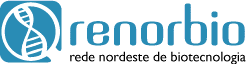 Programa de Pós-Graduação em BiotecnologiaUniversidade Federal Rural de Pernambuco
Pró-Reitoria de Pesquisa e Pós-GraduaçãoRua Dom Manoel de Medeiros, s/n – Dois Irmãos, CEP 52171-900, Recife-PE Telefone: (81) 3320.6079- E-mail: coordenacao.renorbio@ufrpe.br/secretariarenorbio.prppg@ufrpe.brAVALIAÇÃO DOS REQUISITOS PARA BANCA DE DEFESANome do aluno:Matrícula:Orientador:INFORMAÇÕES SOBRE PRODUÇÃO CIENTÍFICA RELACIONADA AO TRABALHO DE TESE1 – Listar abaixo quantos e quais artigos (títulos do artigo e do periódico, autores e fator de impacto) dos artigos submetidos:2 – Listar abaixo quantos e quais artigos (títulos do artigo e do periódico, autores, fator de impacto e mês / ano da publicação) dos artigos publicados (se houver):INFORMAÇÕES SOBRE OS MEMBROS DA BANCADeclaro serem verdadeiras todas as informações prestadas por mim neste formulário.Local, _____/________/_______Nome e assinatura do alunoNomePesquisador CNPq?(sim ou não)Nº de artigos com fatores de impacto ≥ B1 no triênioNº de artigos com fatores de impacto ≥ B1 no triênioNomePesquisador CNPq?(sim ou não)BiotecnologiaOutras áreas